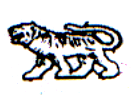 АДМИНИСТРАЦИЯ МИХАЙЛОВСКОГО МУНИЦИПАЛЬНОГОРАЙОНА ПРИМОРСКОГО КРАЯП О С Т А Н О В Л Е Н И Е____________                                 с. Михайловка                                  № _________Об утверждении административного регламента администрацииМихайловского муниципального района предоставления муниципальной услуги «Предоставление земельных участков, находящихся всобственности и в ведении Михайловского муниципального района,гражданам для индивидуального жилищного строительства, веденияличного подсобного хозяйства в границах населенного пункта,садоводства, дачного хозяйства, а также гражданам и крестьянским(фермерским) хозяйствам для осуществления крестьянским(фермерским) хозяйством его деятельности» В соответствии с Земельным кодексом Российской Федерации, Федеральным законом от 25.10.2001 г. № 137-ФЗ «О введении в действие Земельного кодекса Российской Федерации», Федеральным законом от 02.05.2006 г. № 59-ФЗ «О порядке рассмотрения обращений граждан Российской Федерации»; Федеральным законом от 06.10.2003 г. № 131-ФЗ «Об общих принципах организации местного самоуправления в Российской Федерации», постановлением администрации Муниципального образования от 12.07.2011 г. № 624-па «Об утверждении порядка разработки и утверждения административных регламентов исполнения муниципальных функций (предоставления муниципальных услуг)», Уставом Муниципального образования, в целях повышения качества и доступности результатов предоставления муниципальной услуги, администрация Михайловского муниципального района:ПОСТАНОВЛЯЕТ:1. Утвердить административный регламент предоставления администрацией Михайловского муниципального района муниципальной услуги «Предоставление зе-мельных участков, находящихся в собственности и в ведении Михайловского муниципального района, гражданам для индивидуального жилищного строительства, ведения личного подсобного хозяйства в границах населенного пункта, садоводства, дачного хозяйства, а также гражданам и крестьянским (фермерским) хозяйствам для осуществления крестьянским (фермерским) хозяйством его деятельности», согласно приложению.2. Отделу архитектуры, градостроительства и дорожной деятельности управления по вопросам градостроительства, имущественных и земельных отношений (Пономаренко) обеспечить размещение настоящего административного регламента на Едином портале государственных и муниципальных услуг. 3. Муниципальному казенному учреждению «Управление по организационно-техническому обеспечению деятельности администрации Михайловского муниципального района» (Шевченко) разместить настоящее постановление на официальном сайте администрации Михайловского муниципального района.4. Настоящее постановление вступает в силу с 1 января 2017 года.5. Контроль за исполнением данного постановления возложить на первого заместителя главы администрации муниципального района П.А. Зубок. Глава Михайловского муниципального района –Глава администрации района                                                            В.В. АрхиповПРИЛОЖЕНИЕУтверждено постановлениемадминистрации Михайловского   муниципального района    от ___________   № ___________АДМИНИСТРАТИВНЫЙ РЕГЛАМЕНТАДМИНИСТРАЦИИ МИХАЙЛОВСКОГО МУНЦИПАЛЬНОГО РАЙОНА ПРЕДОСТАВЛЕНИЯ МУНИЦИПАЛЬНОЙ УСЛУГИ «ПРЕДОСТАВЛЕНИЕ ЗЕМЕЛЬНЫХ УЧАСТКОВ, НАХОДЯЩИХСЯ В СОБСТВЕННОСТИ И ВВЕДЕНИИ МИХАЙЛОВСКОГО МУНИЦИПАЛЬНОГО РАЙОНА,ГРАЖДАНАМ ДЛЯ ИНДИВИДУАЛЬНОГО ЖИЛИЩНОГОСТРОИТЕЛЬСТВА, ВЕДЕНИЯ ЛИЧНОГО ПОДСОБНОГО ХОЗЯЙСТВА В ГРАНИЦАХ НАСЕЛЕННОГО ПУНКТА, САДОВОДСТВА, ДАЧНОГОХОЗЯЙСТВА, А ТАКЖЕ ГРАЖДАНАМ И КРЕСТЬЯНСКИМ (ФЕРМЕРСКИМ) ХОЗЯЙСТВАМ ДЛЯ ОСУЩЕСТВЛЕНИЯ КРЕСТЬЯНСКИМ(ФЕРМЕРСКИМ) ХОЗЯЙСТВОМ ЕГО ДЕЯТЕЛЬНОСТИ»1. Общие положения1.1. Предмет регулирования административного регламентаАдминистративный регламент администрации Михайловского муниципального района (далее - АММР) по предоставлению муниципальной услуги «Предоставление земельных участков, находящихся в собственности и в ведении Михайловского муниципального района, гражданам для индивидуального жилищного строительства, ведения личного подсобного хозяйства в границах населенного пункта, садоводства, дачного хозяйства, а также гражданам и крестьянским (фермерским) хозяйствам для осуществления крестьянским (фермерским) хозяйством его деятельности» (далее соответственно - Административный регламент, муниципальная услуга) разработан в целях повышения качества предоставления и доступности муниципальной услуги, установления порядка взаимодействия АММР с заявителями их представителями при предоставлении муниципальной услуги, а также создание комфортных условий для заявителей их представителей при получении ими муниципальной услуги.Административный регламент определяет состав, последовательность и сроки выполнения административных процедур, при осуществлении АММР полномочий по предоставлению муниципальной услуги, а также, порядок взаимодействия АММР с заявителями, органами государственной власти и органами местного самоуправления при предоставлении муниципальной услуги «Предоставление земельных участков, находящихся в собственности и в ведении Михайловского муниципального района, гражданам для индивидуального жилищного строительства, ведения личного подсобного хозяйства в границах населенного пункта, садоводства, дачного хозяйства, а также гражданам и крестьянским (фермерским) хозяйствам для осуществления крестьянским (фермерским) хозяйством его деятельности».1.2. Описание заявителейМуниципальная услуга предоставляется гражданам, а в случае предоставления земельного участка для осуществления крестьянским (фермерским) хозяйством своей деятельности - гражданам и крестьянским (фермерским) хозяйствам (далее - заявитель).От имени заявителей за получением муниципальной услуги в АММР могут обращаться физические и юридические лица, имеющие право в соответствии с законодательством Российской Федерации, либо в силу наделения их заявителями в порядке, установленном законодательством Российской Федерации, полномочиями выступать от их имени при взаимодействии с АММР при предоставлении муниципальной услуги (далее - представители).1.3. Требования к порядку информирования о предоставлении муниципальной услуги.1.3.1. Информация о месте нахождения и графике работы органов Михайловского муниципального района и организаций, предоставляющих муниципальную услугу:а) в администрации Михайловского муниципального района:местонахождение: Приморский край, Михайловский район, с. Михайловка, ул. Красноармейская, д. 16;график работы: ежедневно с 8.30 ч. до 16.45 ч., перерыв с 13.00 ч. до 14.00 ч., за исключением выходных и праздничных дней. В предпраздничный день график работы сокращен на 1 час.Справочные телефоны: (8-42346) 2-31-45.Адрес Интернет-сайта: www.mikhprim.ru.Адрес электронной почты: priemnaya@mikhprim.ru;б) в муниципальном бюджетном учреждении «Многофункциональный центр предоставления государственных и муниципальных услуг населению Михайловского муниципального района Приморского края» (далее - Многофункциональный центр):Местонахождение: Михайловский район, с. Михайловка, Квартал 4, д. 1а;График работы Многофункционального центра:понедельник, вторник, четверг, пятница - с 09.00 ч. до 19.00 ч.;среда - с 11.00 ч. до 20.00 ч.;суббота - с 09.00 ч. до 15.00 ч.;воскресенье – выходной.Местонахождение: Михайловский район, пгт. Новошахтинский, ул. Производственная, д. 8;График работы ТОСПА:Понедельник, суббота – с 09.00 ч. до 18.00 ч., обед с 13.00 до 14.00 ч.;вторник, среда, четверг, пятница - с 09.00 ч. до 18.00 ч.;воскресенье – выходной.Местонахождение: Михайловский район, с. Ивановка, ул. Советская, д. 1;График работы ТОСПА:Понедельник, воскресенье – выходной;вторник, среда, четверг, пятница - с 09.00 ч. до 18.00 ч., обед с 13.00 ч. до 14.00 ч.;суббота – с 09.00 ч. до 13.00 ч.Местонахождение: Михайловский район, с. Кремово, ул. Колхозная, д. 25а;График работы ТОСПА:Понедельник, среда, пятница, суббота – не приемные дни;вторник, четверг - с 09.00 ч. до 18.00 ч., обед с 13.00 ч. до 14.00 ч.;воскресенье – выходной.Адрес электронной почты: mfc@mikhprim.ru.в) с использованием средств телефонной и почтовой связи;г) с использованием электронной почты.Вышеуказанная информация Регламента размещается:на официальном сайте Михайловского муниципального района, в Многофункциональном центре.Информирование заявителей о порядке предоставления муниципальной услуги, сведений о ходе предоставления муниципальной услуги осуществляется в форме публичного устного или письменного информирования, по телефону, при устном или письменном обращении в Многофункциональный центр, администрацию Михайловского муниципального района, а также по электронной почте и посредством размещения информации в сети Интернет на официальном сайте администрации Михайловского муниципального района и на сайте Многофункционального центра.Публичное устное информирование осуществляется с привлечением средств массовой информации (далее - СМИ). Публичное письменное информирование осуществляется путем публикации информационных материалов в СМИ, размещения на официальном сайте АММР и на стендах в Многофункциональном центре.Информирование осуществляется на русском языке.2. Стандарт предоставления муниципальной услуги2.1. Наименование муниципальной услугиПредоставление земельных участков, находящихся в собственности и в ведении Михайловского муниципального района, гражданам для индивидуального жилищного строительства, ведения личного подсобного хозяйства в границах населенного пункта, садоводства, дачного хозяйства, а также гражданам и крестьянским (фермерским) хозяйствам для осуществления крестьянским (фермерским) хозяйством для осуществления своей деятельности (далее - муниципальная услуга).2.2. Наименование органа, предоставляющего муниципальную услугу Органом, предоставляющим муниципальную услугу, является администрация Михайловского муниципального района, в лице управления по вопросам градостроительства, имущественных и земельных отношений администрации Михайловского муниципального района (далее – Управление).2.3. Описание результатов предоставления муниципальной услугиРезультатом предоставления муниципальной услуги является:- решение о предварительном согласовании предоставления земельного участка, в случае предоставления земельного участка без проведения аукциона;- договор аренды земельного участка;- договор купли-продажи земельного участка;- решение об отказе в предварительном согласовании предоставления земельного участка в случае, если земельный участок не образован или его границы подлежат уточнению в соответствии с Федеральным законом «О государственном кадастре недвижимости»;- решение об отказе в предоставлении земельного участка;- решение об отказе в предоставлении земельного участка без проведения аукциона лицу, обратившемуся с заявлением о предоставлении земельного участка и принятие решения о проведении аукциона по продаже земельного участка или аукциона на право заключения договора аренды земельного участка для целей, указанных в заявлении о предоставлении земельного участка;- решение об отказе в предварительном согласовании предоставления земельного участка лицу, обратившему с заявлением о предварительном согласовании предоставления земельного участка, принятие решения о формировании земельного участка для предоставления посредством проведения аукциона, принятие решение о проведении аукциона для целей, указанных в заявлении о предварительном согласовании предоставления земельного участка.Организация и проведение аукциона осуществляется в соответствии Земельным кодексом Российской Федерации и административным регламентом по предоставлению муниципальной услуги «Проведение аукциона по продаже земельного участка, находящегося в собственности и (или) в ведении Михайловского муниципального района, либо аукциона на право заключения договора аренды земельного участка, находящегося в собственности и (или) в ведении Михайловского муниципального района».Копии решений о предварительном согласовании предоставления земельного участка изготавливаются в количестве, необходимом для хранения и регистрации права на земельный участок. Оригинал распоряжения остается на хранении в общем отделе АММР.Договор заключается не менее чем в 3-х экземплярах. Количество экземпляров договора определяется количеством сторон, участвующих в данном договоре.2.4. Срок предоставления муниципальной услуги- для опубликования извещения о предоставлении земельного участка - 30 дней с даты поступления заявления о предварительном согласовании предоставления земельного участка или заявления о предоставлении земельного участка;- для принятия решения об отказе в предварительном согласовании предоставления земельного участка или об отказе в предоставлении земельного участка - 30 дней с даты поступления заявления о предварительном согласовании предоставления земельного участка или заявления о предоставлении земельного участка;- для подготовки проекта договора купли-продажи или проекта договора аренды земельного участка, их подписание и направление заявителю - в двухнедельный срок с момента истечения тридцати дней со дня опубликования извещения заявления при отсутствии заявлений иных граждан о намерении участвовать в аукционе;- для принятия решения о предварительном согласовании предоставления земельного участка - в двухнедельный срок с момента истечения тридцати дней со дня опубликования извещения заявления при отсутствии заявлений иных граждан о намерении участвовать в аукционе;- для отказа в предоставлении земельного участка без проведения аукциона лицу, обратившемуся с заявлением о предоставлении земельного участка и принятие решения о проведении аукциона по продаже земельного участка или аукциона на право заключения договора аренды земельного участка для целей, указанных в заявлении о предоставлении земельного участка - в недельный срок со дня поступления заявлений о намерении иных граждан участвовать в аукционе;- для отказа в предварительном согласовании предоставления земельного участка лицу, обратившему с заявлением о предварительном согласовании предоставления земельного участка, принятие решения о формировании земельного участка для предоставления посредством проведения аукциона - в недельный срок со дня поступления заявлений о намерении иных граждан участвовать в аукционе.2.5. Перечень нормативных правовых актов, непосредственно регулирующих предоставление муниципальной услугиНормативные правовые акты, регулирующие предоставление муниципальной услуги:Конституция Российской Федерации;Земельный кодекс Российской Федерации;Гражданский кодекс Российской Федерации;Федеральный закон от 25.10.2001 года № 137-ФЗ «О введении в действие Земельного кодекса Российской Федерации»;Федеральный закон от 23.06.2014 года № 171-ФЗ «О внесении изменений в Земельный кодекс Российской Федерации и отдельные законодательные акты Российской Федерации»;Федеральный закон от 5 апреля 2013 года № 44-ФЗ «О контрактной системе в сфере закупок товаров, работ, услуг для обеспечения государственных и муниципальных нужд»;Федеральный закон от 11.06.2003 года № 74-ФЗ «О крестьянском (фермерском) хозяйстве»;Федеральный закон от 24 июля 2007 года № 221-ФЗ «О государственном кадастре недвижимости»;Федеральный закон от 27 июля 2010 года № 210-ФЗ «Об организации предоставления государственных и муниципальных услуг» (далее - Федеральный закон № 210-ФЗ);Федеральный закон от 2 мая 2006 года № 59-ФЗ «О порядке рассмотрения обращений граждан Российской Федерации»;Федеральный закон от 9 февраля 2009 года № 8-ФЗ «Об обеспечении доступа к информации о деятельности государственных органов и органов местного самоуправления»;Федеральный закон от 24 ноября 1995 года № 181-ФЗ «О социальной защите инвалидов в Российской Федерации»;Закон Приморского края от 29 декабря 2003 года № 90-КЗ «О регулировании земельных отношений в Приморском крае»;Приказ Минэкономразвития России от 12.01.2015 года № 1 «Об утверждении перечня документов, подтверждающих право заявителя на приобретение земельного участка без проведения торгов»;Приказ Минэкономразвития России от 14.01.2015 года № 7 «Об утверждении порядка и способов подачи заявлений об утверждении схемы расположения земельного участка или земельных участков на кадастровом плане территории, заявления о проведении аукциона по продаже земельного участка, находящегося в государственной или муниципальной собственности, или аукциона на права заключения договора аренды земельного участка, находящегося в государственной или муниципальной собственности, заявления о предварительном согласовании предоставления земельного участка, находящегося в государственной или муниципальной собственности, заявления о предоставлении земельного участка, находящегося в государственной или муниципальной собственности, и заявления о перераспределении земель и (или) земельных участков, находящихся в государственной или муниципальной собственности, и земельных участков, находящихся в частной собственности, в форме электронных документов с использованием информационно-телекоммуникационной сети «Интернет», а также требований к их формату»;Устав Михайловского муниципального района (принят решением Думы Михайловского муниципального района от 24.03.2005 года № 33, Зарегистрировано в ГУ Минюста РФ по Приморскому краю N RU255070002011002).2.6. Исчерпывающий перечень документов, необходимых в соответствии с нормативными правовыми актами Российской Федерации и иными нормативными правовыми актами для предоставления муниципальной услуги:- заявление о предварительном согласовании предоставления земельного участка по форме согласно приложению № 1 к настоящему административному регламенту;- заявление о предоставлении земельного участка по форме согласно приложению № 2 к настоящему административному регламенту;- копия документа, удостоверяющего личность заявителя;- в случае изменения фамилии, имени или отчества граждан (гражданина) к заявлению прилагаются копии документов, подтверждающих изменения указанных персональных данных;- документ, подтверждающий полномочия представителя заявителя, в случае, если с заявлением о предварительном согласовании предоставления земельного участка обращается представитель заявителя;- документы, подтверждающие право заявителя на приобретение земельного участка без проведения торгов и предусмотренные перечнем, установленным уполномоченным Правительством Российской Федерации федеральным органом исполнительной власти, за исключением документов, которые должны быть представлены в уполномоченный орган в порядке межведомственного информационного взаимодействия;- схема расположения земельного участка в случае, если испрашиваемый земельный участок предстоит образовать и отсутствует проект межевания территории, в границах которой предстоит образовать такой земельный участок;- решение о предварительном согласовании предоставления земельного участка, если такое решение принято иным уполномоченным органом;- в случае приобретения земельного участка в собственность одним из супругов к заявлению о приобретении прав на земельный участок прилагается нотариально заверенное согласие супруга на приобретение в собственность земельного участка.Лицо, подающее заявление о приобретении прав на земельный участок, предъявляет документ, подтверждающий личность заявителя, а в случае обращения представителя юридического или физического лица - документ, подтверждающий полномочия представителя юридического или физического лица в соответствии с законодательством Российской Федерации, копия которого заверяется должностным лицом органа исполнительной власти и специалистом краевого государственного автономного учреждения Приморского края «Многофункциональный центр предоставления государственных и муниципальных услуг в Приморском крае», принимающим заявление, и приобщается к поданному заявлению.Документы, указанные в настоящем пункте, предоставляются заявителем самостоятельно.2.7. Исчерпывающий перечень оснований для отказа в приеме документов, необходимых для предоставления муниципальной услугиОснованием для отказа в приеме документов, необходимых для предоставления муниципальной услуги, является непредставление заявителем сведений и документов об испрашиваемом земельном участке, установленных в соответствии с законодательством Российской Федерации и настоящим административным регламентом.2.8. Исчерпывающий перечень оснований для отказа в предоставлении муниципальной услугиЗаявителю отказывается в предоставлении муниципальной услуги в следующих случаях:- схема расположения земельного участка, приложенная к заявлению о предварительном согласовании предоставления земельного участка, не может быть утверждена по следующим основаниям:- несоответствие схемы расположения земельного участка ее форме, формату или требованиям к ее подготовке;- полное или частичное совпадение местоположения земельного участка, образование которого предусмотрено схемой его расположения, с местоположением земельного участка, образуемого в соответствии с ранее принятым решением об утверждении схемы расположения земельного участка, срок действия которого не истек;- разработка схемы расположения земельного участка с нарушением требований к образуемым земельным участкам;- несоответствие схемы расположения земельного участка утвержденному проекту планировки территории, землеустроительной документации, положению об особо охраняемой природной территории;- расположение земельного участка, образование которого предусмотрено схемой расположения земельного участка, в границах территории, для которой утвержден проект межевания территории;- с заявлением о предоставлении земельного участка обратилось лицо, которое в соответствии с земельным законодательством не имеет права на приобретение земельного участка без проведения торгов;- указанный в заявлении о предоставлении земельного участка земельный участок предоставлен на праве постоянного (бессрочного) пользования, безвозмездного пользования, пожизненного наследуемого владения или аренды, за исключением случаев, если с заявлением о предоставлении земельного участка обратился обладатель данных прав или подано заявление о предоставлении земельного участка гражданином и юридическим лицом для сельскохозяйственного, охотхозяйственного, лесохозяйственного и иного использования, не предусматривающего строительства зданий, сооружений, если такие земельные участки включены в утвержденный в установленном Правительством Российской Федерации порядке перечень земельных участков, предоставленных для нужд обороны и безопасности и временно не используемых для указанных нужд, на срок не более чем пять лет;- указанный в заявлении о предоставлении земельного участка земельный участок предоставлен некоммерческой организации, созданной гражданами, для ведения огородничества, садоводства, дачного хозяйства или комплексного освоения территории в целях индивидуального жилищного строительства, за исключением случаев обращения с заявлением члена этой некоммерческой организации либо этой некоммерческой организации, если земельный участок относится к имуществу общего пользования;- на указанном в заявлении о предоставлении земельного участка земельном участке расположены здание, сооружение, объект незавершенного строительства, принадлежащие гражданам или юридическим лицам;- случаев, если на земельном участке на условиях сервитута расположено сооружение (в том числе сооружение, строительство которого не завершено) размещен объект, предусмотренный пунктом 3 статьи 39.36 Земельного кодекса Российской Федерации, и это препятствует использованию земельного участка для индивидуального жилищного строительства, ведения личного подсобного хозяйства в границах населенного пункта, садоводства, дачного хозяйства;- на указанном в заявлении о предварительном согласовании или о предоставлении земельного участка земельном участке расположены здание, сооружение, объект незавершенного строительства, находящиеся в государственной или муниципальной собственности;- указанный в заявлении о предварительном согласовании или о предоставлении земельного участка земельный участок является изъятым из оборота или ограниченным в обороте и его предоставление не допускается на праве, указанном в заявлении о предоставлении земельного участка;- указанный в заявлении о предварительном согласовании или о предоставлении земельного участка земельный участок является зарезервированным для государственных или муниципальных нужд;- указанный в заявлении о предварительном согласовании или о предоставлении земельного участка земельный участок расположен в границах территории, в отношении которой с другим лицом заключен договор о развитии застроенной территории, за исключением случаев, если с заявлением о предоставлении земельного участка обратился собственник здания, сооружения, помещений в них, объекта незавершенного строительства, расположенных на таком земельном участке, или правообладатель такого земельного участка;- указанный в заявлении о предварительном согласовании или о предоставлении земельного участка земельный участок расположен в границах территории, в отношении которой с другим лицом заключен договор о развитии застроенной территории, или земельный участок образован из земельного участка, в отношении которого с другим лицом заключен договор о комплексном освоении территории;- указанный в заявлении о предварительном согласовании или о предоставлении земельного участка земельный участок образован из земельного участка, в отношении которого заключен договор о комплексном освоении территории или договор о развитии застроенной территории, и в соответствии с утвержденной документацией по планировке территории предназначен для размещения объектов федерального значения, объектов регионального значения или объектов местного значения;- указанный в заявлении о предоставлении земельного участка земельный участок является предметом аукциона, извещение о проведении которого опубликовано в предусмотренном законом порядке;- в отношении земельного участка, указанного в заявлении о его предоставлении или о предварительном согласовании его предоставления, поступило заявление о проведении аукциона по его продаже или аукциона на право заключения договора его аренды при условии, что такой земельный участок образован в соответствии с порядком образования земельных участков для проведения аукционов и уполномоченным органом не принято решение об отказе в проведении этого аукциона;- разрешенное использование земельного участка не соответствует целям использования такого земельного участка, указанным в заявлении о предоставлении земельного участка;- указанный в заявлении о предварительном согласовании предоставления или о предоставлении земельного участка земельный участок в соответствии с утвержденными документами территориального планирования и (или) документацией по планировке территории предназначен для размещения объектов федерального значения, объектов регионального значения или объектов местного значения и с заявлением о предоставлении земельного участка обратилось лицо, не уполномоченное на строительство этих объектов;- указанный в заявлении о предварительном согласовании предоставления или о предоставлении земельного участка земельный участок предназначен для размещения здания, сооружения в соответствии с государственной программой Российской Федерации, государственной программой субъекта Российской Федерации;- предоставление земельного участка на заявленном виде прав не допускается;- в отношении земельного участка, указанного в заявлении о его предоставлении, не установлен вид разрешенного использования;- указанный в заявлении о предоставлении земельного участка земельный участок не отнесен к определенной категории земель;- в отношении земельного участка, указанного в заявлении о его предоставлении, принято решение о предварительном согласовании его предоставления, срок действия которого не истек, и с заявлением о предоставлении земельного участка обратилось иное не указанное в этом решении лицо;- указанный в заявлении о предоставлении земельного участка земельный участок изъят для государственных или муниципальных нужд;- границы земельного участка, указанного в заявлении о его предоставлении, подлежат уточнению в соответствии с Федеральным законом «О государственном кадастре недвижимости»;- площадь земельного участка, указанного в заявлении о его предоставлении, превышает его площадь, указанную в схеме расположения земельного участка, проекте межевания территории или в проектной документации о местоположении, границах, площади и об иных количественных и качественных характеристиках лесных участков, в соответствии с которыми такой земельный участок образован, более чем на десять процентов;- по основаниям, предусмотренным законом субъекта Российской Федерации.2.9. Размер платы, взимаемой с заявителя при предоставлении муниципальной услугиМуниципальная услуга предоставляется бесплатно.2.10. Максимальный срок ожидания в очереди при подаче заявления о предоставлении муниципальной услуги и при получении результата предоставления муниципальной услугиМаксимальный срок ожидания в очереди при подаче Заявления о предоставлении муниципальной услуги и при получении результата предоставления муниципальной услуги составляет не более 15 минут.2.11. Срок регистрации Заявления о предоставлении муниципальной услугиЗаявление о предоставлении муниципальной услуги регистрируется в срок не более 15 минут с момента его получения.2.12. Требования к помещениям, в которых предоставляется муниципальная услуга, к месту ожидания и приема заявителей, заполнения запросов о предоставлении муниципальной услуги, информационным стендам с образцами их заполнения и перечнем документов, необходимых для предоставления муниципальной услугиПрием заявителей осуществляется в специально выделенных для этих целей помещениях. Места предоставления муниципальной услуги оборудованы системами кондиционирования (охлаждения и нагревания) воздуха, средствами пожаротушения и оповещения о возникновении чрезвычайной ситуации.Для ожидания заявителями приема, заполнения необходимых для получения муниципальной услуги документов отводятся места, оборудованные стульями, столами (стойками) для возможности оформления документов с наличием писчей бумаги, ручек, бланков документов.Места получения информации о предоставлении муниципальной услуги оборудуются информационными стендами.Помещение должно быть оборудовано в соответствии с санитарными правилами и нормами. Должны быть созданы условия для обслуживания заявителей с ограниченными физическими возможностями: помещения оборудованы пандусами, специальными ограждениями и перилами, обеспечивающими беспрепятственное передвижение и разворот инвалидных колясок. Размещение столов для заявителей с ограниченными физическими возможностями предусмотрено в стороне от входа в целях обеспечения беспрепятственного подъезда и поворота колясок.2.13. Особенности предоставления муниципальной услуги в МФЦПри предоставлении муниципальной услуги в МФЦ административные процедуры, содержащиеся в разделе 3 настоящего Регламента, выполняются специалистами МФЦ в рамках заключенного соглашения о взаимодействии.2.13.1. В соответствии с законодательством Российской Федерации о социальной защите инвалидов им обеспечиваются:условия для беспрепятственного доступа к объектам социальной, инженерной инфраструктур (зданиям, строениям, сооружениям, помещениям), и к предоставляемым в них услугам (далее - объекты);возможность самостоятельного передвижения по территории, на которой расположены объекты, входа в такие объекты и выхода из них, посадки в транспортное средство и высадки из него, в том числе с использованием кресла-коляски;сопровождение инвалидов, имеющих стойкие расстройства функции зрения и самостоятельного передвижения, и оказание им помощи на объектах;надлежащее размещение оборудования и носителей информации, необходимых для обеспечения беспрепятственного доступа инвалидов к объектам и к услугам с учетом ограничений их жизнедеятельности;дублирование необходимой для инвалидов звуковой и зрительной информации, а также надписей, знаков и иной текстовой и графической информации знаками, выполненными рельефно-точечным шрифтом Брайля, допуск сурдопереводчика и тифлосурдопереводчика;допуск на объекты собаки-проводника при наличии документа, подтверждающего ее специальное обучение и выдаваемого по форме и в порядке, которые определяются федеральным органом исполнительной власти, осуществляющим функции по выработке и реализации государственной политики и нормативно-правовому регулированию в сфере социальной защиты населения;оказание работниками АММР помощи инвалидам в преодолении барьеров, мешающих получению ими услуг наравне с другими лицами.2.13.2. АММР в пределах установленных полномочий осуществляется организация инструктирования или обучения специалистов, работающих с инвалидами, по вопросам, связанным с обеспечением доступности для них объектов и услуг в соответствии с действующим законодательством.2.13.3. Положения пункта 2.13.1 настоящего регламента в части обеспечения доступности для инвалидов объектов применяются с 1 июля 2016 года исключительно ко вновь вводимым в эксплуатацию или прошедшим реконструкцию, модернизацию указанным объектам.2.13.4. Обеспечение мер по предоставлению муниципальных услуг и их доступности для инвалидов осуществляется в соответствии с законодательством Российской Федерации о социальной защите инвалидов.2.14. Показатели доступности и качества муниципальной услуги2.14.1. Заявитель (представитель Заявителя) взаимодействует с должностными лицами, либо муниципальными служащими АММР, либо специалистами МФЦ в следующих случаях:а) при подаче Заявления;в) при информировании о ходе предоставления муниципальной услуги;г) при получении результатов предоставления муниципальной услуги.2.14.2. Взаимодействие Заявителя (представителя Заявителя) с должностными лицами, либо муниципальными служащими АММР, при предоставлении муниципальной услуги осуществляется лично, по телефону, с использованием почтовой связи, либо через МФЦ по принципу «одного окна», либо в электронной форме в виде электронного документа, подписанного электронной подписью и направленного на электронную почту АММР, в иных формах, предусмотренных законодательством Российской Федерации, по выбору заявителя.Продолжительность личного взаимодействия Заявителя (представителя Заявителя) с должностными лицами, либо муниципальными служащими АММР составляет до 15 минут, по телефону - до 10 минут.2.14.3. Показатели доступности и качества муниципальной услуги, в том числе продолжительность взаимодействия заявителя с должностными лицами при предоставлении муниципальной услуги, возможность получения услуги в многофункциональных центрах предоставления муниципальной услуги, в том числе с использованием информационно-коммуникационных технологий:Показатели доступности и качества муниципальной услуги:а) информированность заявителей о ходе предоставления муниципальной услуги;б) наглядность форм предоставляемой информации;в) комфортность ожидания и получения муниципальной услуги;г) вежливость и тактичность специалистов, предоставляющих муниципальную услугу;д) компетентность специалистов предоставляющих муниципальную услугу;е) оперативность и профессиональная грамотность специалистов предоставляющих муниципальную услугу;ж) достоверность предоставляемой информации;з) четкость в изложении информации о предоставлении муниципальной услуги;и) полнота информирования о предоставлении муниципальной услуги;к) соблюдение сроков предоставления муниципальной услуги.При предоставлении муниципальной услуги должностное лицо, обеспечивающее ее предоставление, взаимодействует с заявителем:при личном обращении заявителя в уполномоченный орган, предоставляющий муниципальную услугу;при личном обращении заявителя в Многофункциональный центр.Продолжительность взаимодействия с должностным лицом при предоставлении муниципальной услуги при личном обращении заявителя в уполномоченный орган, Многофункциональный центр, не может превышать 15 минут.Информация о ходе предоставления муниципальной услуги может быть получена заявителем:лично;по телефону;посредством электронной почты.2.15. Иные требования, в том числе учитывающие особенности предоставления муниципальной услуги в электронной форме2.15.1. Заявление в форме электронного документа подписывается по выбору заявителя (если заявителем является физическое лицо):- электронной подписью заявителя (представителя заявителя);- усиленной квалифицированной электронной подписью заявителя (представителя заявителя).Заявление от имени юридического лица заверяется по выбору заявителя электронной подписью, либо усиленной квалифицированной электронной подписью (если заявителем является юридическое лицо):- лица, действующего от имени юридического лица без доверенности;- представителя юридического лица, действующего на основании доверенности, выданной в соответствии с законодательством Российской Федерации.2.15.2. При подаче заявлений к ним прилагаются документы, представление которых заявителем предусмотрено в соответствии с Земельным кодексом Российской Федерации.Заявитель вправе самостоятельно представить с заявлением документы, которые в соответствии с частью 1 статьи 1 Федерального закона от 27 июля 2010 г. № 210-ФЗ «Об организации предоставления государственных и муниципальных услуг».К заявлению прилагается копия документа, удостоверяющего личность заявителя (удостоверяющего личность представителя заявителя, если заявление представляется представителем заявителя) в виде электронного образа такого документа.Представления указанного в настоящем пункте документа не требуется в случае представления заявления посредством отправки через личный кабинет единого портала или местного портала, а также если заявление подписано усиленной квалифицированной электронной подписью.В случае представления заявления представителем заявителя, действующим на основании доверенности, к заявлению также прилагается доверенность в виде электронного образа такого документа.Получение заявления и прилагаемых к нему документов подтверждается Управлением путем направления заявителю уведомления, содержащего входящий регистрационный номер заявления, дату получения уполномоченным органом указанного заявления и прилагаемых к нему документов, а также перечень наименований файлов, представленных в форме электронных документов, с указанием их объема (далее - уведомление о получении заявления).Уведомление о получении заявления направляется указанным заявителем в заявлении способом не позднее рабочего дня, следующего за днем поступления заявления в департамент.Не позднее пяти рабочих дней со дня представления такого заявления уполномоченный орган направляет заявителю на указанный в заявлении адрес электронной почты (при наличии) заявителя или иным указанным в заявлении способом уведомление с указанием допущенных нарушений требований, в соответствии с которыми должно быть представлено заявление.2.15.3. Требования к формату заявлений и прилагаемых к ним документов, предоставляемых с использованием информационно-телекоммуникационных сетей общего пользования, в том числе сети Интернет, включая единый портал и местные порталы, или иных технических средств связиЗаявления и прилагаемые к ним документы предоставляются в уполномоченный орган в форме электронных документов путем заполнения формы запроса, размещенной на официальном сайте, посредством отправки через единый портал или местный портал, направляются в виде файлов в формате XML (далее - XML-документ), созданных с использованием XML-схем и обеспечивающих считывание и контроль представленных данных.Заявления представляются в уполномоченный орган в виде файлов в формате doc, docx, txt, xls, xlsx, rtf, если указанные заявления предоставляются в форме электронного документа посредством электронной почты.Электронные документы (электронные образы документов), прилагаемые к заявлению, в том числе доверенности, направляются в виде файлов в форматах PDF, TIF.Качество предоставляемых электронных документов (электронных образов документов) в форматах PDF, TIF должно позволять в полном объеме прочитать текст документа и распознать реквизиты документа.Документы, которые предоставляются уполномоченным органом по результатам рассмотрения заявления в электронной форме, должны быть доступны для просмотра в виде, пригодном для восприятия человеком, с использованием электронных вычислительных машин, в том числе без использования сети Интернет.XML-схемы, использующиеся для формирования XML-документов, считаются введенными в действие по истечении двух месяцев со дня их размещения на официальном сайте.При изменении нормативных правовых актов, устанавливающих требования к представлению заявлений, уполномоченный орган изменяет форматы XML-схемы, обеспечивая при этом возможность публичного доступа к текущей актуальной версии и предыдущим версиям, а также возможность использования предыдущих версий в течение шести месяцев после их изменения (обновления).Средства электронной подписи, применяемые при подаче заявлений и прилагаемых к заявлению электронных документов, должны быть сертифицированы в соответствии с законодательством Российской Федерации.3. Состав, последовательность и срокивыполнения административных процедур, требованияк порядку их выполнения, в том числе особенности выполненияадминистративных процедур в электронной форме3.1. Основанием для предоставления муниципальной услуги является поступление заявления, доставленного в АММР непосредственно заявителем либо его представителем, поступившее по почте, поступившее в электронном виде на портал государственных и муниципальных услуг Приморского края (http://gosuslugi.primorsky.ru), либо через МФЦ.3.2. Прием письменных заявлений и документов непосредственно от заявителей либо их представителей производится специалистом (МФЦ, АММР), ответственным за прием документов.Поступившее заявление регистрируется с использованием автоматизированной системы электронного документооборота.3.3. Исчерпывающий перечень административных процедурПредоставление муниципальной услуги включает в себя следующие административные процедуры (действия):а) прием заявления и документов, необходимых для предоставления муниципальной услуги;б) рассмотрение заявления и документов, принятие решения в отношении поданного заявления:- о проведении информирования в средствах массовой информации о предоставлении земельного участка, в предусмотренном законом порядке;- о подготовке, согласовании проекта распоряжения АММР о предварительном согласовании предоставления земельного участка;- подготовка, подписание и направление заявителю проекта договора купли-продажи земельного участка или договора аренды земельного участка;- об отказе в предоставлении муниципальной услуги.Блок-схема предоставления муниципальной услуги приводится в приложении № 2 к настоящему административному регламенту.3.4. Прием заявления и документов, необходимых для предоставления муниципальной услугиОснованием для предоставления муниципальной услуги является поступление заявления о предварительном согласовании предоставления земельного участка или о предоставлении земельного участка.Заявление о предоставлении муниципальной услуги и прилагаемые к нему документы заявителем в АММР представляются:- путем направления в АММР почтовым отправлением;- в МФЦ;- через региональную государственную информационную систему «Портал государственных и муниципальных услуг (функций) Приморского края».Заявитель вправе направить заявление и прилагаемые к нему документы в форме электронного документа, подписанного электронной подписью заявителя (представителя заявителя) или усиленной квалифицированной электронной подписью заявителя (представителя заявителя) в порядке, предусмотренном разделом 2.15 настоящего регламента.3.5. Рассмотрение заявления и документов и принятие решения в отношении поданного заявленияПри рассмотрении заявления и документов специалист Управления проверяет:- полномочия заявителя, либо его представителя;- комплектность представленных заявителем (представителем заявителя) документов;- наличие оснований для отказа в предоставлении муниципальной услуги по основаниям, предусмотренным в пункте 2.8 настоящего регламента.В тридцатидневный срок со дня получения заявления гражданина (крестьянского (фермерского) хозяйства о предварительном согласовании предоставления земельного участка или о предоставлении земельного участка Управление обеспечивает опубликование извещения о предоставлении земельного участка в порядке, установленном для официального опубликования (обнародования) муниципальных правовых актов уставом Михайловского муниципального района по месту нахождения земельного участка и размещает извещение на официальном сайте Михайловского муниципального района в сети Интернет: www.mikhprim.ru в разделе объявления (аренда, продажа земли).В случае, если по истечении тридцати дней со дня опубликования извещения о предоставлении земельного участка заявления о намерении участвовать в аукционе от иных граждан, крестьянских (фермерских) хозяйств не поступили, в двухнедельный срок со дня окончания срока приема заявлений Управление:- осуществляет подготовку проекта договора купли-продажи или проекта договора аренды земельного участка, их подписание и направление заявителю;- принимает решение о предварительном согласовании предоставления земельного участка при условии, что испрашиваемый земельный участок предстоит образовать или его границы подлежат уточнению в соответствии с Федеральным законом «О государственном кадастре недвижимости», и направляет указанное решение заявителю.В случае, если в течение тридцати дней со дня опубликования извещения о предоставлении земельного участка поступили заявления от иных граждан о намерении участвовать в аукционе, в недельный срок со дня поступления этих заявлений Управление:- принимает решение об отказе в предоставлении земельного участка без проведения аукциона лицу, обратившемуся с заявлением о предоставлении земельного участка и принятие решения о проведении аукциона по продаже земельного участка или аукциона на право заключения договора аренды земельного участка для целей, указанных в заявлении о предоставлении земельного участка;- принимает решение об отказе в предварительном согласовании предоставления земельного участка лицу, обратившему с заявлением о предварительном согласовании предоставления земельного участка, принятие решения о формировании земельного участка для предоставления посредством проведения аукциона.Организация и проведение аукциона осуществляется в соответствии Земельным кодексом Российской Федерации и административным регламентом по предоставлению муниципальной услуги «Проведение аукциона по продаже земельного участка, находящегося в собственности и (или) в ведении Михайловского муниципального района, либо аукциона на право заключения договора аренды земельного участка, находящегося в собственности и (или) в ведении Михайловского муниципального района".4. Формы контроля за предоставлением муниципальной услуги4.1. Порядок осуществления текущего контроля за исполнением РегламентаТекущий контроль за соблюдением последовательности действий, определенных административными процедурами по предоставлению муниципальной услуги, и принятия решений (далее - текущий контроль) осуществляется начальником отдела архитектуры, градостроительства и дорожной деятельности администрации Михайловского муниципального района, ответственным за организацию работы по предоставлению услуги.Текущий контроль осуществляется путем проведения проверок соблюдения и исполнения нормативных правовых актов Российской Федерации и Приморского края, в том числе Регламента, регулирующих предоставление муниципальной услуги.По результатам проверок лица, указанные в настоящем пункте, дают указания по устранению выявленных нарушений и контролируют их исполнение.4.2. Порядок и периодичность осуществления плановых и внеплановых проверокПлановые проверки полноты и качества предоставления муниципальной услуги проводятся ежеквартально.Внеплановые проверки осуществляются на основании поступивших в АММР жалоб Заявителей (их уполномоченных представителей, иных лиц) на действия (бездействие) должностных лиц, повлекших нарушение полноты и качества предоставления муниципальной услуги, либо в связи с получением информации о нарушении прав Заявителей при предоставлении муниципальной услуги.Плановые проверки полноты и качества предоставления муниципальной услуги проводятся не реже 1 раза в два года. При проверке могут рассматриваться все вопросы, связанные с предоставлением муниципальной услуги (комплексные проверки), или тематические (по отдельным вопросам).4.3. Ответственность должностных лиц администрации Михайловского муниципального района за решения и действия (бездействия), принимаемые (осуществляемые) ими в ходе предоставления муниципальной услуги По результатам проведенных проверок в случае выявления нарушений прав Заявителей (представителей Заявителей) виновные лица привлекаются к ответственности в установленном действующим законодательством порядке.4.4. Административная ответственность должностных лиц либо муниципальных служащих АММР за нарушение административного регламента предоставления государственной услугиНарушение должностным лицом либо муниципальным служащим АММР, осуществляющим деятельность по предоставлению муниципальной услуги, Регламента предоставления муниципальной услуги, повлекшее непредоставление муниципальной услуги заявителю либо предоставление муниципальной услуги заявителю с нарушением установленных сроков, если эти действия (бездействие) не содержат уголовно наказуемого деяния, влечет административную ответственность, установленную Законом Приморского края от 5 марта 2007 года № 44-КЗ «Об административных нарушениях в Приморском крае».5. Досудебный (внесудебный) порядокобжалования решений и действий (бездействия) Департамента,а также должностных лиц либо государственныхгражданских служащих Департамента5.1. Информация для Заявителя о его праве подать жалобуРешения и действия (бездействие) АММР, должностных лиц АММР, муниципальных служащих АММР, принятые (осуществляемые) в ходе предоставления муниципальной услуги на основании Регламента, могут быть обжалованы Заявителем (представителем Заявителя) в досудебном (внесудебном) порядке.5.2. Предмет жалобыДосудебный (внесудебный) порядок обжалования, установленный настоящим разделом, применяется ко всем административным процедурам, перечисленным в разделе 3 Регламента, в том числе Заявитель (представитель Заявителя) вправе обратиться с жалобой в следующих случаях:нарушения срока регистрации Заявления Заявителя (представителя Заявителя) о предоставлении муниципальной услуги; нарушения срока предоставления муниципальной услуги;требования у Заявителя (представителя Заявителя) документов, не предусмотренных нормативными правовыми актами Российской Федерации, нормативными правовыми актами Приморского края для предоставления муниципальной услуги;отказа в приеме документов, предоставление которых предусмотрено нормативными правовыми актами Российской Федерации, нормативными правовыми актами Приморского края, муниципальными правовыми актами для предоставления муниципальной услуги, у Заявителя (представителя Заявителя);отказа в предоставлении муниципальной услуги, если основания отказа не предусмотрены федеральными законами и принятыми в соответствии с ними иными нормативными правовыми актами Российской Федерации, нормативными правовыми актами Приморского края;затребования с Заявителя (представителя Заявителя) при предоставлении муниципальной услуги платы, не предусмотренной нормативными правовыми актами Российской Федерации, нормативными правовыми актами Приморского края;отказа АММР, должностного лица АММР в исправлении допущенных опечаток и ошибок, в выданных в результате предоставления муниципальной услуги документах, либо нарушения установленного срока таких исправлений.5.3. Органы муниципальной власти и должностные лица, которым может быть направлена жалоба (претензия) заявителя в досудебном (внесудебном) порядке5.3.1. Основанием для начала процедуры досудебного (внесудебного) обжалования является жалоба Заявителя (представителя Заявителя) на решения, действия (бездействие) АММР либо должностных лиц АММР, муниципального служащего АММР, принятые (осуществляемые) в ходе предоставления муниципальной услуги, которая может быть подана в письменной форме на бумажном носителе или в электронной форме:жалоба подается в письменной форме на бумажном носителе, в орган, предоставляющий муниципальную услугу по адресу: 692651, Приморский край, Михайловский район, с. Михайловка, ул. Краснознаменная, 16, каб. 214, в электронной форме по адресу: priemnaya@mikhprim.ru;жалобы на решения, принятые руководителем органа, предоставляющего муниципальную услугу, подаются в адрес АММР по адресу: 692651, Приморский край, Михайловский район, с. Михайловка, ул. Красноармейская, 16 на бумажном носителе, в электронной форме по адресу: priemnaya@mikhprim.ru;жалоба может быть направлена по почте; с использованием информационно-телекоммуникационной сети Интернет по адресу электронной почты: единого портала государственных и муниципальных услуг либо регионального портала государственных и муниципальных услуг, а также может быть принята при личном приеме заявителя;жалоба может быть принята при личном приеме заявителя;личный прием проводится главой Михайловского муниципального района по адресу: 692651, Приморский край, Михайловский район, с. Михайловка, ул. Красноармейская, 16, каждый последний понедельник месяца с 10:00 до 15:00 часов.5.3.2. В случае подачи жалобы на личном приеме Заявитель представляет документ, удостоверяющий его личность в соответствии с законодательством Российской Федерации.5.4. Порядок подачи и рассмотрения жалобы5.4.1. Жалоба должна содержать:- наименование органа, предоставляющего муниципальную услугу, уполномоченного должностного лица либо муниципального служащего, решения и действия (бездействие) которых обжалуются;- фамилию, имя, отчество заявителя (последнее - при наличии), сведения о месте жительства заявителя - физического лица либо наименование, сведения о месте нахождения заявителя - юридического лица, а также номер (номера) контактного телефона, адрес (адреса) электронной почты (при наличии) и почтовый адрес, по которым должен быть направлен ответ заявителю;- сведения об обжалуемых решениях и действиях (бездействии) органа, предоставляющего муниципальную услугу, уполномоченного должностного лица либо муниципального служащего;- доводы, на основании которых заявитель не согласен с решением и действием (бездействием) органа, предоставляющего муниципальную услугу, уполномоченного должностного лица органа, либо муниципального служащего. Заявителем могут быть представлены документы (при наличии), подтверждающие доводы заявителя, либо их копии.Заявителем (представителем Заявителя) могут быть представлены документы и материалы (при наличии), подтверждающие доводы Заявителя (представителя Заявителя), либо их копии.Необходимые документы и материалы в электронной форме либо направить указанные документы и материалы или их копии в письменной форме.5.4.2. В случае если жалоба подается через представителя Заявителя, предоставляется документ, подтверждающий полномочия на осуществление действий от имени Заявителя.При подаче жалобы через представителя в электронном виде данные документы могут быть представлены в форме электронных документов, подписанных электронной подписью, вид которой предусмотрен законодательством Российской Федерации, при этом документ, удостоверяющий личность, не требуется.5.4.3. Прием жалоб в письменной форме осуществляется АММР в месте предоставления муниципальной услуги (в месте, где Заявитель подавал Заявление на получение муниципальной услуги, нарушение порядка предоставления которой обжалуется, либо в месте, где Заявителем получен результат указанной муниципальной услуги).Жалобы Заявителей (представителей Заявителей), поступающие в АММР, подлежат регистрации в журнале регистрации жалоб в день поступления в АММР.В журнал регистрации жалоб вносится следующая информация:- регистрационный номер и дата поступления жалобы;- полное название юридического лица или фамилия, имя, отчество (при наличии) физического лица, индивидуального предпринимателя (в случае подачи жалобы уполномоченным представителем Заявителя, дополнительно указывается его фамилия, имя, отчество (при наличии));- количество листов в жалобе и прилагаемых к нему документах;- способ подачи жалобы: лично, почтовым отправлением, в электронной форме;- фамилия, имя, отчество, подпись муниципального служащего АММР, принявшего жалобу.5.4.4. АММР обеспечивает:1) оснащение мест приема жалоб средствами пожаротушения и оповещения о возникновении чрезвычайной ситуации;2) информирование Заявителей (представителей Заявителей) о порядке обжалования решений и действий (бездействия) АММР, должностных лиц и муниципальных служащих АММР, посредством размещения информации в местах, указанных в пункте 3.2 Регламента;3) консультирование Заявителей (представителей Заявителей) о порядке обжалования решений и действий (бездействия) АММР, должностных лиц и муниципальных служащих АММР, в том числе по телефону, электронной почте, при личном приеме;4) заключение соглашений с МФЦ о взаимодействии в части осуществления МФЦ приема жалоб и выдачи Заявителям (представителям Заявителей) результатов рассмотрения жалоб (в случае если муниципальная услуга предоставляется многофункциональным центром или с его участием).5.5. Сроки рассмотрения жалобыЖалоба, поступившая в орган, предоставляющий муниципальную услугу, подлежит рассмотрению должностным лицом, наделенным полномочиями по рассмотрению жалоб, в течение 15 рабочих дней со дня ее регистрации, а в случае обжалования отказа органа, предоставляющего муниципальную услугу, должностного лица органа, предоставляющего муниципальную услугу, в приеме документов у заявителя либо в исправлении допущенных опечаток и ошибок или в случае обжалования нарушения установленного срока таких исправлений - в течение 5 рабочих дней со дня ее регистрации.5.6. Перечень оснований для приостановления рассмотрения жалобыОснований для приостановления рассмотрения жалобы не предусмотрено.5.7. Результат рассмотрения жалобы5.7.1. По результатам рассмотрения жалобы орган, предоставляющий муниципальную услугу, принимает одно из следующих решений:а) удовлетворяет жалобу, в том числе в форме отмены принятого решения, исправления допущенных органом, предоставляющим муниципальную услугу, опечаток и ошибок в выданных в результате предоставления муниципальной услуги документах, возврата заявителю денежных средств, взимание которых не предусмотрено нормативными правовыми актами Российской Федерации, нормативными правовыми актами Приморского края, муниципальными правовыми актами, а также в иных формах;б) отказывает в удовлетворении жалобы.При удовлетворении жалобы АММР принимает исчерпывающие меры по устранению выявленных нарушений, в том числе по выдаче Заявителю (представителю Заявителя) результата муниципальной услуги, не позднее пяти рабочих дней со дня принятия решения.5.7.2. В случае, если в жалобе не указаны фамилия гражданина, направившего жалобу, или почтовый адрес, по которому должен быть направлен ответ, ответ на жалобу не дается. Если в указанной жалобе содержатся сведения о подготавливаемом, совершаемом или совершенном противоправном деянии, а также о лице, его подготавливающем, совершающем или совершившем, обращение подлежит направлению в государственный орган в соответствии с его компетенцией.АММР или должностное лицо АММР при получении письменной жалобы, в которой содержатся нецензурные либо оскорбительные выражения, угрозы жизни, здоровью и имуществу должностного лица, а также членов его семьи, вправе оставить жалобу без ответа по существу поставленных в нем вопросов и сообщить гражданину, направившему обращение, в течение 30 дней со дня регистрации жалобы, о недопустимости злоупотребления правом.В случае, если текст письменной жалобы не поддается прочтению, ответ на жалобы не дается и она не подлежит направлению на рассмотрение в государственный орган, орган местного самоуправления или должностному лицу в соответствии с их компетенцией, о чем в течение семи дней со дня регистрации жалобы сообщается гражданину, направившему жалобу, если его фамилия и почтовый адрес поддаются прочтению.В случае, если в письменной жалобе гражданина содержится вопрос, на который ему неоднократно давались письменные ответы по существу в связи с ранее направляемыми жалобами, и при этом в жалобе не приводятся новые доводы или обстоятельства, Глава АММР, либо уполномоченное на то лицо вправе принять решение о безосновательности очередной жалобы и прекращении переписки с гражданином по данному вопросу при условии, что указанная жалоба и ранее направляемые жалобы направлялись в департамент. О данном решении уведомляется гражданин, направивший жалобу, в течение 30 дней со дня регистрации жалобы.В случае, если ответ по существу поставленного в жалобе вопроса не может быть дан без разглашения сведений, составляющих государственную или иную охраняемую федеральным законом тайну, гражданину, направившему жалобу, сообщается о невозможности дать ответ по существу поставленного в ней вопроса в связи с недопустимостью разглашения указанных сведений.В случае, если причины, по которым ответ по существу поставленных в жалобе вопросов не мог быть дан, в последующем были устранены, гражданин вправе вновь направить жалобу в соответствующий государственный орган, орган местного самоуправления или соответствующему должностному лицу.5.7.3. Мотивированный ответ по результатам рассмотрения жалобы, подписанный Главой АММР (в его отсутствие - должностным лицом его замещающим), направляется заявителю не позднее дня, следующего за днем принятия решения, в письменной форме и по желанию заявителя в электронной форме.В случае установления в ходе или по результатам рассмотрения жалобы признаков состава административного правонарушения, предусмотренного статьей 5.63 Кодекса Российской Федерации об административных правонарушениях, или признаков состава преступления, должностное лицо, уполномоченное на рассмотрение жалоб (в его отсутствие - должностное лицо его замещающее) незамедлительно направляет соответствующие материалы в органы прокуратуры.5.7.4. Порядок и информирование Заявителя о результатах рассмотрения жалобыНе позднее дня, следующего за днем принятия решения по жалобе, Заявителю (представителю Заявителя) в письменной форме и, по желанию Заявителя (представителя Заявителя), в электронной форме направляется мотивированный ответ о результатах рассмотрения жалобы.5.8. Порядок обжалования решения по жалобеРешения и действия (бездействие) АММР, должностных лиц АММР, муниципальных служащих АММР, принятые (осуществляемые) в ходе предоставления муниципальной услуги на основании Регламента, а также решения, принятые Главой АММР либо лицом, исполняющим его обязанности, по результатам рассмотрения жалоб могут быть обжалованы в вышестоящий орган.5.9. Право Заявителя на получение информации и документов, необходимых для обоснования и рассмотрения жалобыЗаявитель (представитель Заявителя) вправе обратиться в АММР за получением информации и документов, необходимых для обоснования и рассмотрения жалобы.Приложение № 1к административному регламентуМихайловского муниципального районапредоставления муниципальной услуги «Предоставлениеземельных участков, находящихся в собственности и в веденииМихайловского муниципального района, гражданамдля индивидуального жилищного строительства,ведения личного подсобного хозяйства в границахнаселенного пункта, садоводства, дачного хозяйства,а также гражданам и крестьянским (фермерским)хозяйствам для осуществления крестьянским(фермерским) хозяйством его деятельности»Главе Михайловского муниципального районаГлаве администрации районаАрхипову В.В.от_________________________________________________________(Ф.И.О. заявителя, проживающего по адресу, телефон)__________________________________________________________(паспорт (серия, номер, дата выдачи, кем выдан)__________________________________________________________(наименование юридического лица, зарегистрированного по адресу,наименование и местонахождение – для КФХ)__________________________________________________________(регистрационный номер государственной регистрации в ЕГРЮЛ,идентификационный номер налогоплательщика)ЗАЯВЛЕНИЕо предварительном согласовании предоставления земельного участка  для индивидуального жилищного строительства, ведения личного подсобного хозяйства в границах населенного пункта, садоводства, дачного хозяйства,  для осуществления крестьянским (фермерским) хозяйством его деятельностиПрошу предварительно согласовать предоставление земельного участка с кадастровым номером (в случае, если границы участка подлежат уточнению в соответствии с Федеральным законом «О государственном кадастре недвижимости»)__________________________________________________________________________________________________________________________________________________________________________________________________________________________________________________________________________________________________________________________________________________________________________________________________________________                                                        (описание местоположения)площадью ________________с разрешенным видом использования____________________________________________________________________________________________________________________________________________________________________________________________________________на праве________________________________________________________________________________(вид права, если земельный участок может быть предоставлен на нескольких видах прав)- с условным номером в соответствии с проектом межевания территории (схемой расположения земельного участка на КПТ), утвержденного распоряжением (наименование ОГВ или ОМС) от _____________________ №_____________________- образованного из земельного участка с кадастровым номе-ром______________(земельных участков с кадастровыми номерами_______________) в соответствии с проектом  межевания территории (схемой расположения земельного участка на КПТ), утвержденного распоряжением (наименование ОГВ или ОМС) от ___________ №_________, (в случае если сведения о таких земельных участках внесены в ГКН).на праве (вид права, если земельный участок может быть предоставлен на нескольких видах прав)_____________________________________________________________________,- взамен земельного участка, изъятого для государственных (муниципальных нужд) распоряжением (наименование ОГВ или ОМС) от ________ №_________, (если основанием предоставления является п.п. 16 п. 2 ст. 39.6),- в соответствии с (наименование документации по планировке территории или проекта планировки территории), утвержденной распоряжением (наименование ОГВ или ОМС) от ______________ № ____________.Основание предоставления земельного участка без проведения торгов_________________________________________________________________________________________________________________________________________________________________________________________________________________________________________________________________________________________________(одно из оснований, указанных в п. 2 ст. 39.3, ст. 39.5, п. 2 ст.39.6, п. 2 ст. 39.10)Способ получения документов (в том числе уведомления о приостановлении рассмотрения заявления, сообщения об отказе утвердить схему расположения земельного участка):□ Лично□ Почтовым отправлением по адресу: _______________________________________________________ _______________________________________________________________________________________□ Посредством отправки XML-документа с использованием веб-сервисов _______________________________________________________________________________________________________________□ По адресу электронной почты в виде ссылки на электронный документ: ________________________________________________________________________________________________________________□ Также по адресу электронной почты: (для уведомления о приостановлении, сообщения об отказе) ______________________________________________________________________________________________________________________________________________________________________________Приложения: 1.______________________________________________________________________________________2.______________________________________________________________________________________3.______________________________________________________________________________________4.______________________________________________________________________________________5.______________________________________________________________________________________«______» ___________________201    г.                           Подпись __________________Приложение № 2к административному регламентуМихайловского муниципального районапредоставления муниципальной услуги «Предоставлениеземельных участков, находящихся в собственности и в веденииМихайловского муниципального района, гражданамдля индивидуального жилищного строительства,ведения личного подсобного хозяйства в границахнаселенного пункта, садоводства, дачного хозяйства,а также гражданам и крестьянским (фермерским)хозяйствам для осуществления крестьянским(фермерским) хозяйством его деятельности»Главе Михайловского муниципального районаГлаве администрации районаАрхипову В.В.от_________________________________________________________(Ф.И.О. заявителя, проживающего по адресу, телефон)__________________________________________________________(паспорт (серия, номер, дата выдачи, кем выдан)__________________________________________________________(наименование юридического лица, зарегистрированного по адресу,наименование и местонахождение – для КФХ)__________________________________________________________(регистрационный номер государственной регистрации в ЕГРЮЛ,идентификационный номер налогоплательщика)ЗАЯВЛЕНИЕо предоставлении земельного участка   для индивидуального жилищного строительства,ведения личного подсобного хозяйства в границах населенного пункта, садоводства,дачного хозяйства, для осуществления крестьянским (фермерским)хозяйством его деятельностиПрошу предоставить земельный участок на основании_____________________________________(пункт, номер статьи Земельного кодекса Российской Федерации)с кадастровым номером___________________местоположение_______________________________________________________________________________________________________________________________________________________________________________________________________________________________________________________________________________________площадью ________________с разрешенным видом использования________________________________________________________________________________________________________________________________________________________________________________________________на праве____________________________________________________________________________(вид права, если земельный участок может быть предоставлен на нескольких видах прав)сроком_____________________________________________________________________________- если предоставление земельного участка предварительно согласовано, в соответствии с распоряжением_________________________________________________________________________________________________________________________________________________________(наименование ОГВ или ОМС)о предварительном согласовании предоставления земельного участка и утверждении схемы расположения земельного участка на кадастровом плане территории от___________ №_____________.- если заявление подано в целях переоформления права постоянного (бессрочного) пользования на право аренды или в собственность в случаях, предусмотренных п.п. 7 п. 2 ст. 39.11, п.п. 11 п. 2 ст. 39.6 – и одновременно прекратить право постоянного (бессрочного) пользования вышеназванным земельным участком.- если заявление подано в целях переоформления права бессрочного пользования в случаях, предусмотренных п. 4 и п. 5 ст. 39.5 – и одновременно прекратить право безвозмездного пользования вышеназванным земельным участком.Основание предоставления земельного участка без проведения торгов_________________________________________________________________________________________________________________________________________________________________________________________________________________________________________________________________________________________________(одно из оснований, указанных в п. 2 ст. 39.3, ст. 39.5, п. 2 ст.39.6, п. 2 ст. 39.10)Способ получения документов (в том числе уведомления о приостановлении рассмотрения заявления, сообщения об отказе утвердить схему расположения земельного участка):□ Лично□ Почтовым отправлением по адресу: _______________________________________________________ _______________________________________________________________________________________□ Посредством отправки XML-документа с использованием веб-сервисов _______________________________________________________________________________________________________________□ По адресу электронной почты в виде ссылки на электронный документ: ________________________________________________________________________________________________________________□ Также по адресу электронной почты: (для уведомления о приостановлении, сообщения об отказе) ______________________________________________________________________________________________________________________________________________________________________________Приложения: 1.______________________________________________________________________________________2.______________________________________________________________________________________3.______________________________________________________________________________________4.______________________________________________________________________________________5.______________________________________________________________________________________«______» ___________________201    г.                           Подпись __________________Приложение № 3к административному регламентуМихайловского муниципального районапредоставления муниципальной услуги «Предоставлениеземельных участков, находящихся в собственности и в веденииМихайловского муниципального района, гражданамдля индивидуального жилищного строительства,ведения личного подсобного хозяйства в границахнаселенного пункта, садоводства, дачного хозяйства,а также гражданам и крестьянским (фермерским)хозяйствам для осуществления крестьянским(фермерским) хозяйством его деятельности»БЛОК-СХЕМАПРЕДОСТАВЛЕНИЯ МУНИЦИПАЛЬНОЙ УСЛУГИ┌────────────────────────────────────────────────────────────────────────┐│      Прием заявления и документов, необходимых для предоставления      ││                         муниципальной услуги                           │└───────────────────────────────────┬────────────────────────────────────┘                                    │                                    V┌────────────────────────────────────────────────────────────────────────┐│    Рассмотрение заявления и документов, принятие решения в отношении   ││                          поданного заявления                           │└──────────────────────┬─────────────────────────────────────┬───────────┘                       │                                     │                       V                                     V┌─────────────────────────────────────────────┐  ┌───────────────────────┐│Извещение о предоставлении земельного участка│  │Отказ в предоставлении │└─────────┬──────────────────────┬──────────┬─┘  │ муниципальной услуги  │          │                      │          │    └───────────────────────┘          │                      │          └──────────────┐          V                      V                         V┌─────────────────────┐ ┌──────────────────┐ ┌───────────────────────────┐│Подготовка и         │ │Решение о         │ │Отказ в предварительном    ││направление заявителю│ │предварительном   │ │согласовании предоставления││проекта договора     │ │согласовании      │ │земельного участка или о   ││купли-продажи        │ │предоставления    │ │предоставлении земельного  ││земельного участка   │ │земельного участка│ │участка лицу, обратившемуся││или договора аренды  │ │в случае          │ │с указанным заявлением, без││земельного участка   │ │предоставления    │ │проведения аукциона        │└─────────────────────┘ │земельного участка│ └─────────────┬─────────────┘                        │без проведения    │               │                        │аукциона          │               │                        └──────────────────┘               │                                                           │                                                           V┌────────────────────────────────────┐       ┌────────────────────────────┐│Направление проекта договора аренды │       │Аукцион по продаже          ││земельного участка или договора     │       │земельного участка или права││купли-продажи земельного участка    │       │на заключение договора      ││на основании протокола о результатах│       │аренды земельного участка   ││аукциона, заключение договора       │       └────────────────────────────┘└────────────────────────────────────┘